Documents of Jiangsu Provincial Construction Project Bidding and Bidding OfficeSu JianZhao Office [2018) No. 10Notice of the Provincial Bidding Office on Clarifying 
Issues Related to the Supervision of Bidding and BiddingBidding offices (divisions) of cities and counties (cities and districts):In order to consolidate the results of the special rectification work, better implement the "Jiangsu Provincial State-owned Capital Investment Project Construction Project Bidding and Bidding Management Measures" (Provincial Government Order No. 120), and better implementOn reforming and improving housing construction and municipal infrastructure projectsOpinions on the Implementation of the Bidding and Bidding System (Su Jian Gui Zi [2017) No. 1"), based on the implementation of Circular No. 1 and the confusion encountered in practice  over the past six months, we are now on relevant issues  Clearly as follows:I. Earnestly strengthen supervision over bidding and bidding1. From June 1, 2018, the housing construction and municipal infrastructure projects in our province should strictly implement the "Regulations on Engineering Projects That Must Be Tendered" (Order No. 16 of the National Development and Reform Commission) , Su Jianzi [2017) No. 1 Document Part II "Highlight the key points, put the tube and combine" Article (1), Where Article (2) is inconsistent with Order No. 16, Order No. 16 shall be implemented; all engineering construction projects in which non-state-owned funds or non-state-owned funds hold or dominate (involvedExcept for national defense, national security, etc.), whether to bid for the implementation of the provincial government (2017) No.  151 document. Government-invested project construction projects below the quota are contracted, and government procurement policies are implemented.2. Strengthen the supervision of bidding and bidding for people's livelihood projects such as affordable housing projects. The project of guaranteed housing is a key project and a people's livelihood project implemented by governments at all levels. According to the reports of the State Audit Office and the Provincial Audit Office on the follow-up audit of affordable housing projects in the province in 2016 and 2017, the problem of bidding for housing projects is more prominent, mainly manifested in the failure to recruit, dismemberment of projects to avoid bidding, and exclusion of potential bidders. With an attitude of being responsible to the state and the people, the bidding and bidding supervision organs at all levels should strengthen  the supervision and control of the bidding work of people's livelihood projects such as the affordable housing projects in the areas under their jurisdiction. In the process of bidding and bidding, we should do a good job of communicating with the competent departments and construction units for guaranteed housing projects, conscientiously inspect the preliminary contract issuance plan, bidding announcements, and bidding documents for the project, resolutely correct the problems of violations of laws and regulations discovered, and increase the intensity of administrative punishment. 3. Recently, in some localities, in the implementation of the general contracting bidding for projects, there have been problems in  the name of general contracting of projects, the form of walking, and the actual practice of false bidding. Bidding regulatory authorities at all levels should attach great importance to and strictly implement the Several Opinions of the Ministry of Housing and Urban-Rural Development on Further Promoting the Development of General Contracting of Projects (Jianshi (2016) No.  93) and the Guidelines for Bidding and Bidding for General Contracting of Housing Construction and Municipal Infrastructure Projects in Jiangsu Province. (Su JianZhao Office [2018] No. 3), the general contracting enterprise of the project has the engineering design qualification or construction qualification corresponding to the scale of the project, that is, it has the bidding qualification, and shall not require the design qualification and construction qualification corresponding to the project Professional projects that are not a single independent item shall not be contracted by means of general contracting (except for professional projects subcontracted by the general contracting unit in accordance with the law). 4. Starting from August 1, in accordance with Article 22 of the  Administrative Measures for the Bidding and Bidding of State-owned Funds Investment Projects in Jiangsu Province (Provincial Government Order No. 120), After the bid is opened, the tenderer (bidding agency) shall carry out the evaluation standard preparation (that is, the bid clearance) work in the trading center, and after the bid evaluation preparation work is completed, the bid evaluation committee shall receive the evaluation standard report before it can start the bid evaluation; the bid evaluation committee shall review the evaluation standard preparation report and bear the corresponding responsibilities. The new point of the evaluation standard preparation system (that is, the standard clearing module) has been developed, and all localities should coordinate the trading center to install and test it. The preparation work for bid evaluation before the bid evaluation by the bidders is a reform of the bidding system in our province, and all localities should formulate operational rules for the preparation of bid evaluation preparations for different projects in the course of implementation, take necessary measures to prevent the leakage of bids, and constantly sum up and improve in practice. 5. The bidding documents and  pre-qualification model texts for housing construction and municipal infrastructure projects in Jiangsu Province were released in December 2017, but many areas have not yet been used as required, and several complaints handled recently have been caused by the use of outdated models from various places. In order to further improve the rules for the preparation of bidding documents and improve the quality of the preparation of bidding documents, cities and counties that have not yet used the unified model of the whole province are now required to pay close attention to coordinating software companies, installing the unified model template, and using the model text of the unified construction bidding documents of the whole province from 1 January. 2. Clarify the scope of electronic bidding and remote off-site bid evaluationIn order to further promote electronic bidding, the scope of electronic bidding and remote off-site bidding for housing construction and municipal engineering in our province is once again clarified:All construction, goods, services and EPC projects that enter the trading center for public and inviting bidding shall be subject to electronic bidding; in the case of large and complex scheme design bidding and large drawings, animation demonstrations and other documents, which make it difficult to upload the bidding documents, except for the technical implementation plan, business and quotation parts, electronic bidding should still be used establishThe drawings can be submitted offline through optical discs, U disks and other media, and the judges review the offline electronic documents and fill in the corresponding scores into the electronic evaluation system. The use of comprehensive assessment method to subjectively score the technical standards of construction, survey, construction drawing design, project general contracting after the completion of the preliminary design, contract estimation price of 2 million and above supervision, 4 million and above material and equipment bidding must be carried out remote off-site evaluation. Simple engineering EPC bidding for simple engineering design, preliminary design and scheme design Encourage the use of remote off-site bid evaluation. All those who do not use electronic bidding and remote off-site bid evaluation shall be approved by the competent department of construction or the department in charge of bidding and bidding. III. Relevant policy adjustments1. Clarify the qualification of the project manager to win the bid when participating in multiple engineering projects at the same time.  Enterprises should carefully consider the number of bidding competitions for multiple projects to be selected by a project leader to participate in multiple projects at the same time  . If the project leader selected by the company is the successful bidder in multiple engineering projects, the enterprise may abandon the bid for a certain project with the consent of the bidder, but shall bear the corresponding legal responsibility in accordance with the law; if it does not give up, it shall  serve as the project leader of the project that the enterprise first won the bid in accordance with the time of announcement of the bidding results in different engineering projects. The bidder for the project for which the enterprise is determined to be the winning bidder shall be disqualified from winning the bid. 2. According to Article 13 of Governor's Order No. 120, the Su Jiangui character [2017] shall be cancelled Article 17(5) item 2 of Annex 1 stipulates that "except for those whose estimated price of the steel structure branch project exceeds 50% of the estimated price of the general contracted project", the construction is undertaken by the general contractor Only one construction general contracting qualification can be set up for a contract project. 3. Implement the project bidding deposit guarantee system. Bidding projects for housing construction and municipal infrastructure projects in our province can explore the use of bank guarantees, project guarantees, and guarantee insurance to submit bidding deposits. Considering the requirements for bidding and bidding to prevent bid-rigging and collusion, at this stage, only the submission of bidding deposits in the form of bank guarantees is implemented. The bidding announcement or bidding documents shall clearly accept the bidding guarantee in the form of a letter of guarantee issued by the bank with the basic account of the bidder. 4. Implement the ABC synthesis method to calculate the benchmark price of bid evaluation. In order to further curb bid-rigging, since September 1, 2018, bidding for the construction of large-scale and above housing construction and municipal infrastructure projects in our province has been selected in principle The ABC synthesis method is used as a calculation method for the base price; other projects should also actively promote the ABC synthesis method to calculate the base price of the evaluation standard. 5. In order to implement the Opinions of the General Office of the State Council on Promoting the Sustainable and Healthy Development of the Construction Industry (Guo Ban Fa [2017] No. 19) and the Notice of the Ministry of Housing and Urban-Rural Development on Carrying Out Pilot Work for Consultation on Whole-process Projects (Jianshi [2017]." No. 101) and the "Opinions of the Provincial Government on Promoting the Reform and Development of the Construction Industry" (Su Zhengfa [2017) No.  151) to promote the development of the whole process of engineering consulting industry in our province, bidding regulators at all levels It is necessary to actively do a good job in cooperating with the guarantee work, and the bidder intends to carry out the whole process of engineering consultation bidding, and must not be restricted on the grounds of pilot enterprises and pilot projects in document [2018] No. 79 of Su Jianke. In the case that the state and the province have not yet issued unified bid evaluation methods and standard models, the evaluation methods and bidding documents for the whole process of consultation and bidding can refer to the  evaluation methods and models of the bidding supervision bidding in Document No. 8 of Sujian  Bidding Office [2014] Combined with the actual formulation of the project, all localities can explore the bidding system of the whole process of engineering consultation in practice. 6. When bidding for engineering materials and equipment, professional construction qualifications and construction teacher qualifications shall not be used as qualification conditions or scoring factors in the bidding announcements and bidding documents. If it is necessary to set up professional construction qualifications and construction teacher qualifications as qualification conditions or scoring factors, the bidding section will be tendered according to the construction section. 7. For EPC projects that adopt assessment and separation, the qualification conditions can set the performance of the enterprise or project leader; the quantitative factors in its bid evaluation methods can be adjusted with reference to Su JianZhao Office [2018] No. 3; and the evaluation of the general contracting quotation of the project should be carried out by the Suzhou Construction Recruitment Office 12018) No. 3 relevant provisions; its bid evaluation committee shall be established in accordance with the requirements of SuJian Recruitment Office [2018) No. 3 document. 	・8. After consultation with the Provincial Public Resources Trading Center, from August 10, 2018, the bidding for housing construction and municipal projects in the province began to use the Provincial Government Affairs Office and provincial public resources The provincial public resources trading center is responsible for the comprehensive expert database and remote bid evaluation coordination system set up by the trading center; the housing construction and municipal engineering judges are selected, and the appointment and management of remote off-site bid evaluation are all responsible. Interpretation, supplementation and errata of some documents1. Opinions on the Implementation of the Reform and Improvement of the Bidding System for Housing Construction and Municipal Infrastructure Projects (Su Jian Gui Zi (2017) No. 1), Part II, "Highlighting the Key Points,  In the case of direct contract issuance described in the combination of "decentralization and management", the scope of the contract issuance is only applicable to the project content within the qualification of the enterprise controlled by the contractor or controlled. If it is a general contracting project, the enterprise controlled or controlled by the contractor must have both design and construction qualifications. 2. Paragraph 7 of Article  10 of The Implementation Opinions on Reforming and Improving the Bidding System for Housing Construction and Municipal Infrastructure Projects (Su Jian Gui Zi [2017] No. 1) (7) Other requirements stipulated by laws and regulations are not met...", changed to "(7)"other conditions stipulated by laws and regulations..."3. Annex 2 of the Rules for the Bidding and Evaluation of Housing Construction and Municipal Infrastructure Projects in Jiangsu Province (Sujian Bidding Office (2017) No. 7) After the fifth method, there shall be an appendix as follows:Among them, the sixth natural paragraph of the method five ABC synthesis method explains two points: First, K and △ can be extracted at the time of bid opening, and the B value needs to be randomly selected from the valid bidding quotation after the preliminary evaluation. The K, △ and B values can also be uniformly extracted after the initial review;  Float Factor. 4. Article 2,  Paragraph 2 of the Guidelines for the Operation of Assessment and Separation (Su Jianzhao Office [2017] No. 3) "... When there are more than 30 bidders who have passed the formal evaluation, no less than 15 (with) shall be determined by the shortlisting method of Su Jianzhao [20161260 Document (XIV). The number of bodies is specified in the solicitation documents) to participate in the subsequent evaluation process. Replace it with "..."  When there are more than 20 bidders who have passed the formal evaluation, Sujian Bidding Office [2017] is adoptedNo. 7's shortlisting method identifies no less than 15 bidders (the specific number is specified in the tender documents) to participate in the subsequent bid evaluation process. ...”5. According to the Several Opinions of the Ministry of Housing and Urban-Rural Development on Further Promoting the Development of General Contracting of Projects (Jianshi [2016) No.  93) and the objective needs of general contracting of projects, unreasonable financial requirements for bidders shall not be set when bidding for general contracting projects, such as  Registered capital of enterprises, etc. 6. Part II of the Rules for the Bidding and Evaluation of Bidding and Evaluation of Housing Construction and Municipal Infrastructure Projects in Jiangsu Province (Sujian Bidding Office [2017) No. 7) (1) When the comprehensive evaluation method and reasonable low price method are adopted, the quotation evaluation method is adopted As follows: 2. The bid price is equal to the full score of the evaluation benchmark price, and the deduction of the bid quotation for each 1% lower than the  evaluation benchmark price is not less than 0  6 points, the deduction value for each 1% of the high is 1.5 times  the negative deviation of the deduction points; if the deviation is not set, the score is calculated according to the insertion method. Revised to "2. Evaluation price [When method 5 is adopted, the evaluation price shall be deducted from the provisional valuation price of professional projects (including tax)) which is equal to the full score of the evaluation benchmark price, and the bidding quotation is 1% lower than the evaluation benchmark price The deducted point value is not less than 0  6 points, the deducted point value for each 1% of the high is 1.5 times  the negative deviation from the deduction points; if the deviation is less than 1%, the score is calculated according to the insertion method. ”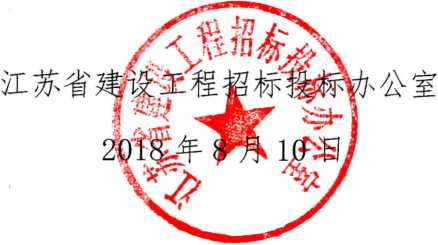 CC: Provincial Government Affairs Office, provincial, municipal and county (city, district) public resource trading centerclassifyclassifyThe value rangeFloating factor KFloating factor K95%、95.5%、96%、96.5%、97%、97.5%、98%Float rate AHouse construction works6%、 7%, 8%、 9%、 10%, 11%, 12%Float rate ADecoration, building curtain walland steel structure engineering8%、 9%、 10%、 11%. 12%, 13%、 14%、 15%Float rate AElectromechanical installation works10%, 11%、, 12%、13%、14%. 15%、16%、17%Float rate AMunicipal works15%, 16%、 17%, 18%、 19%. 20%、 21%、 22%, 23%Greening works17%、18%, 19%. 20%、21%、22%. 23%、24%、25%, 26%